§704.  Arrests without warrant; liabilityEvery sheriff, deputy sheriff, constable, city or deputy marshal, or police officer shall arrest and detain persons found violating any law of the State or any legal ordinance or bylaw of a town, until a legal warrant can be obtained and may arrest and detain such persons against whom a warrant has been issued though the officer does not have the warrant in his possession at the time of the arrest, and they shall be entitled to legal fees for such service; but if, in so doing, he acts wantonly or oppressively, or detains a person without a warrant longer than is necessary to procure it, he shall be liable to such person for the damages suffered thereby.The State of Maine claims a copyright in its codified statutes. If you intend to republish this material, we require that you include the following disclaimer in your publication:All copyrights and other rights to statutory text are reserved by the State of Maine. The text included in this publication reflects changes made through the First Regular and First Special Session of the 131st Maine Legislature and is current through November 1. 2023
                    . The text is subject to change without notice. It is a version that has not been officially certified by the Secretary of State. Refer to the Maine Revised Statutes Annotated and supplements for certified text.
                The Office of the Revisor of Statutes also requests that you send us one copy of any statutory publication you may produce. Our goal is not to restrict publishing activity, but to keep track of who is publishing what, to identify any needless duplication and to preserve the State's copyright rights.PLEASE NOTE: The Revisor's Office cannot perform research for or provide legal advice or interpretation of Maine law to the public. If you need legal assistance, please contact a qualified attorney.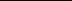 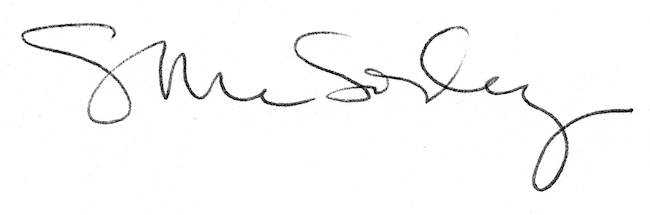 